Para clonar actividades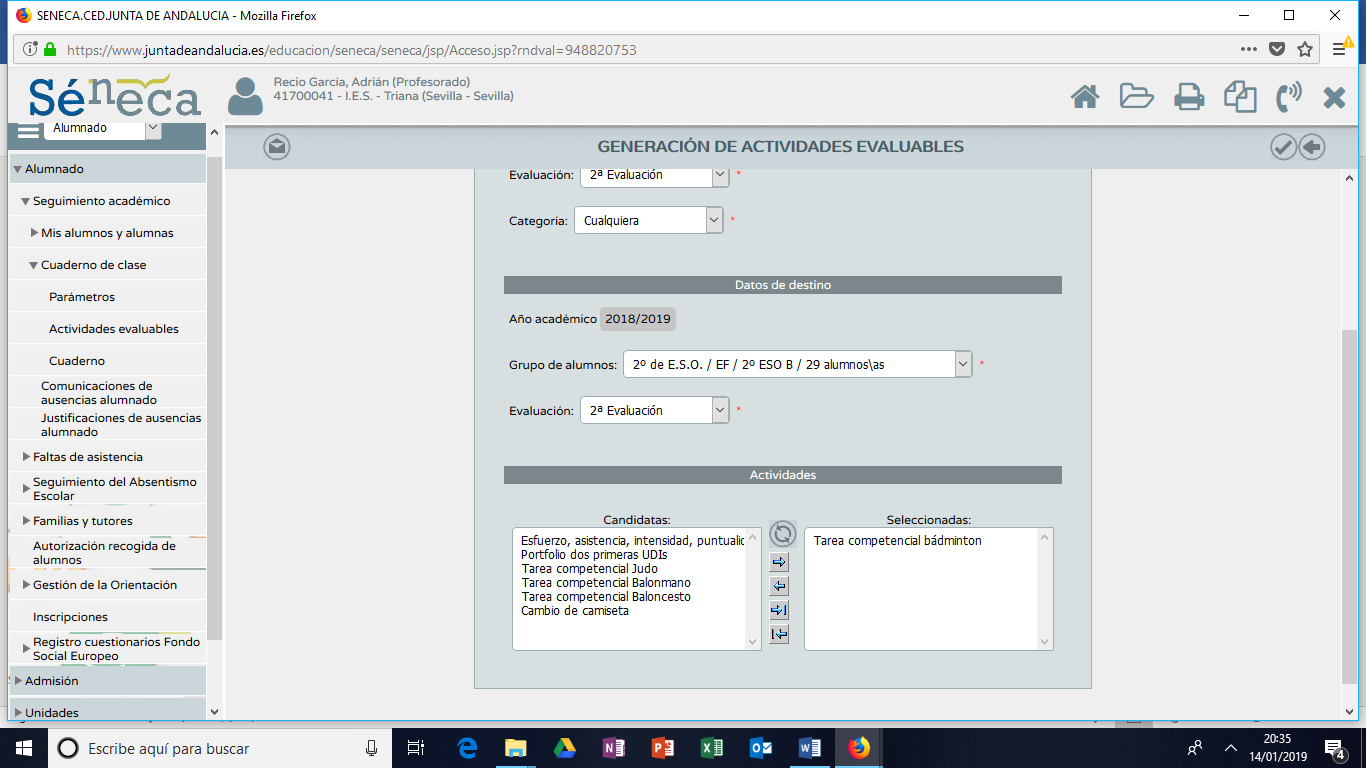 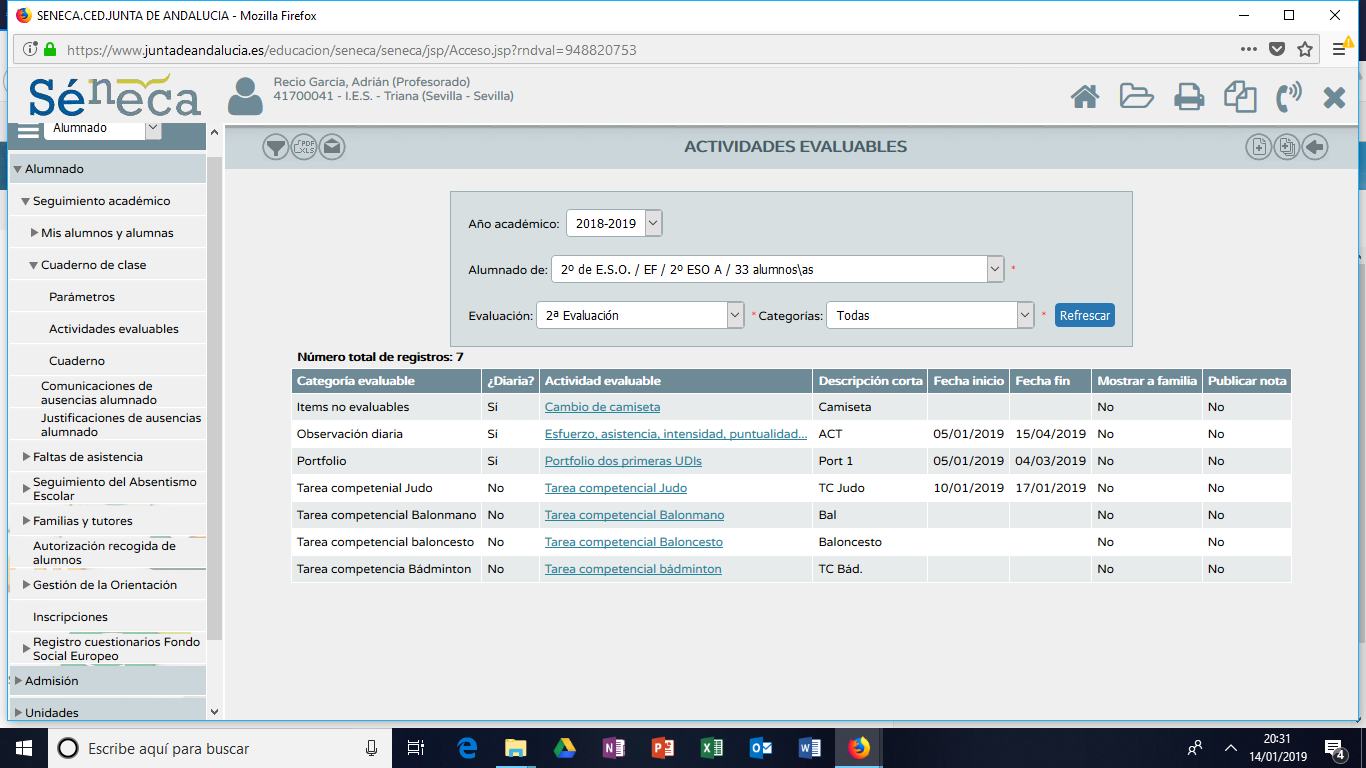 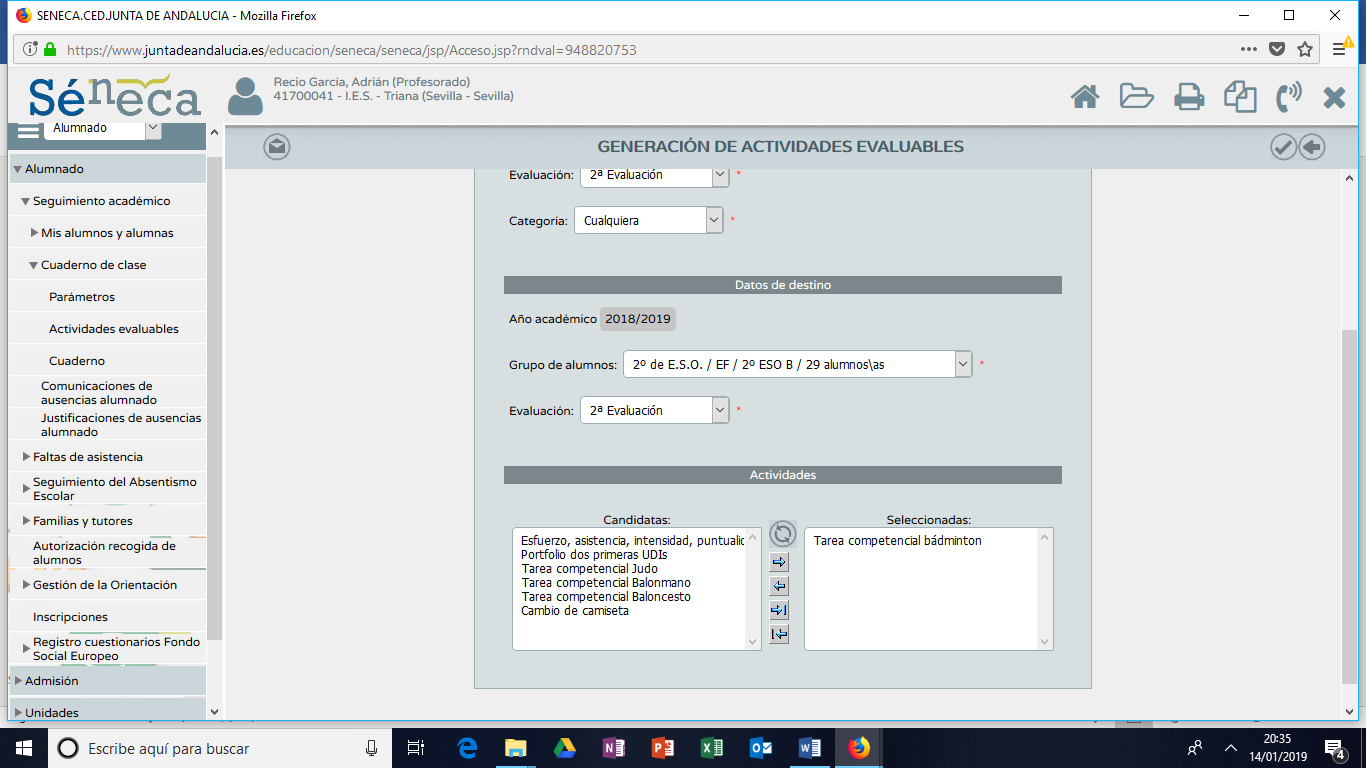 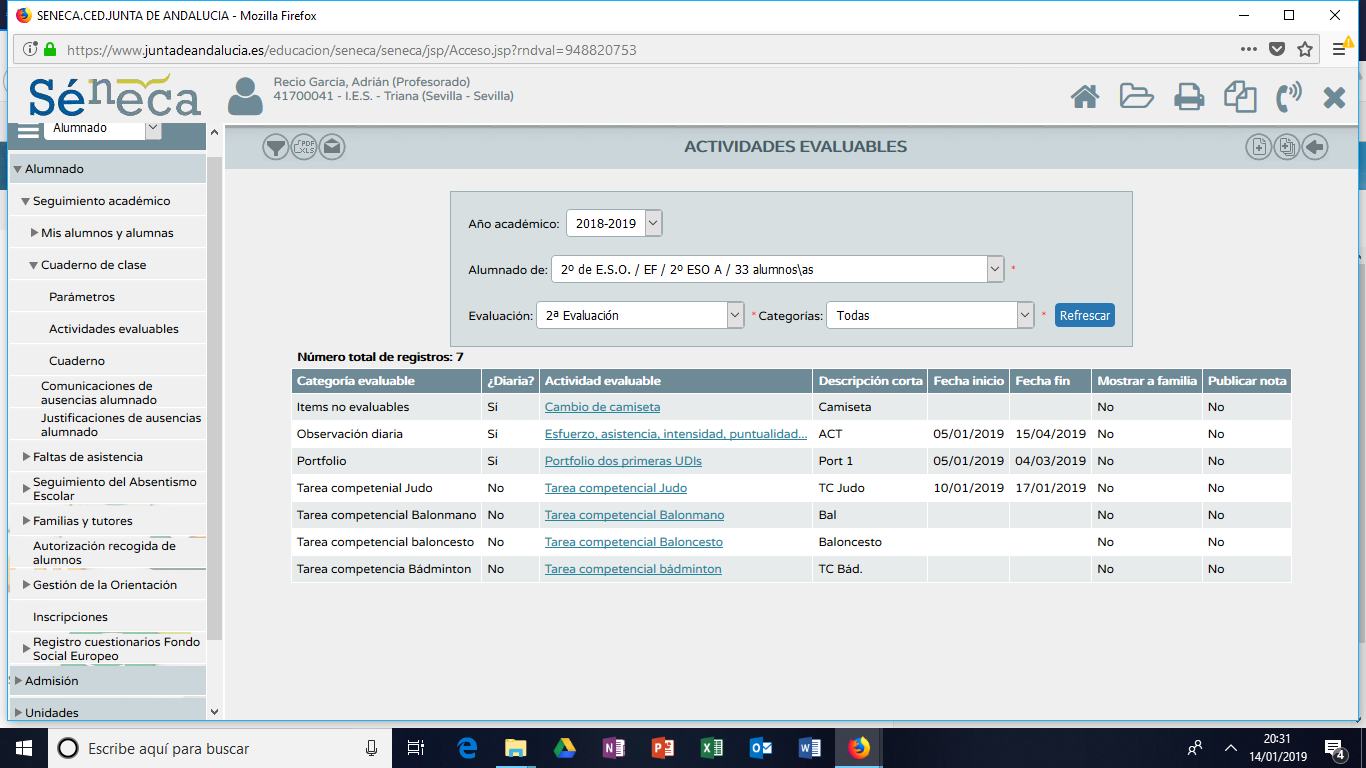 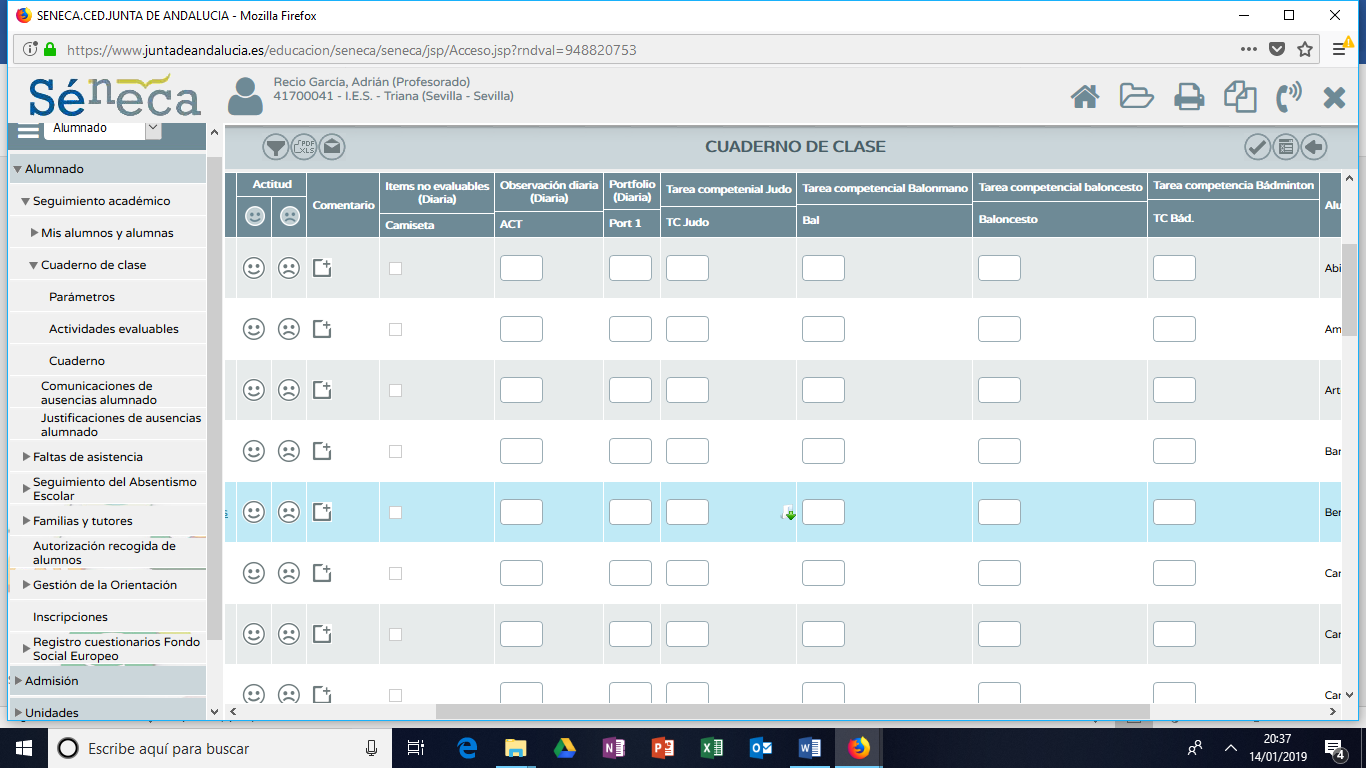 